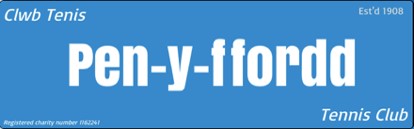 Pen-y-ffordd Tennis Club Recording and Publishing Images Policy  Parents, Carers and Spectators  The Club encourages parents, carers and spectators to use photographic equipment to capture their child or friend playing tennis to support and encourage their experience.  Parents, carers and other spectators are required to register at an event if they wish to use any photographic equipment. The event organiser will ask anyone not registered to stop using photographic equipment and delete any images that may have been taken.  Any images of children that are published or circulated via online media (e.g. Facebook, Twitter etc) require parental/carer permission of all those children in the image.  If any parent, carer or spectator has concerns about inappropriate photography, this should be reported immediately to the event organiser, official or welfare officer, who will follow child protection procedures.  Professionals, Competition Organisers and Officials  If the Club wishes to take photographs at an event or publish images following an event, it will ensure that it has consent from parents, carers or the individual (if over 18) prior to the event. Consent may have been given to the Club on the membership application form. If any club official sees any individual taking photographs which is deemed to be intrusive or inappropriate, it will be addressed in line with the child protection procedures.  Please be aware, coaches, teachers and others may use video equipment as a legitimate coaching method. Tennis players and their parents or carers should be made aware that this forms part of the tennis programme and that any recording will be destroyed after use.  Children and Young People  It is permissible for a photographer to take photos when a child or young person is on court, as long as the parent or carer has told the photographer it is acceptable. In order to obtain consent, you must explain why you are taking the images and what they will be used for. This ensures that parents or carers are giving informed consent. To achieve this, it is strongly recommended they also sign the Media Consent Form.  Photographing and Recording  All children featured in photographs or recordings will be: Appropriately dressed with clothing covering their torso from their neck to thighs, e.g. a t- shirt and shorts or skirt; Featured with people engaging in tennis; Recorded in groups with other children or adults where possible; and Representative of the diversity across tennis, with regard to age, gender, ethnicity and disability.  Any inappropriate use of images should be reported to the LTA Safeguarding Team and the Police.  Background Information: Photographing and Recording in Public Spaces There is no law specifically prohibiting the photography of individuals (including children) in public places. Subject to the below, individuals are permitted to: take photos of children without the consent of the parents/legal guardians, using a      normal lens; and keep photos taken, however, if the person wishes to publish a recognisable image of the child, they are required to gain consent from the parents/legal guardian.  This is permitted, provided the behaviour does not amount to harassment or a breach of privacy. Whether the behaviour amounts to harassment or a breach of privacy will depend on the facts in each case. In practice, you might not want to get into whether there has been a breach of privacy or if the conduct amounted to harassment. If an individual is taking photographs in a public space and this is making the children, coach or parents uncomfortable, it is best to approach the photographer and politely request they stop taking photographs and remind them they are required to gain consent from parents if they wish to publish any photos.  NB: If the photographer has a long lens, they should be informed they are not allowed to use this when taking photos of people in public spaces.  